DORISDORIS.367132@2freemail.com 								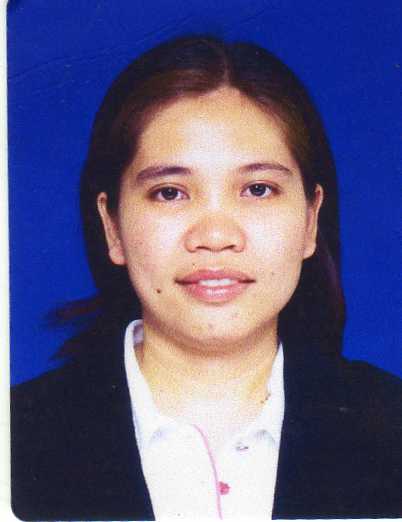 		Profile:		Female, MarriedNationality:	FilipinaVisa Status:	Residence Visa (Transferable)CAREER OBJECTIVETo explore opportunities that provides continuing challenge and professional growth.CAREER PROFILEDetail-oriented, efficient and organized professional with extensive experience in office works.Possess strong analytical and problem solving skills.Resourceful in the completion of projects, effective and multi – tasking.Fast learner and can easily adapt even to a fast paced industry.Highly trustworthy, discreet and ethical.Willing to learn other new computer system programs quickly.PROFESSIONAL EXPERIENCE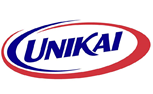 Responsibilities :Prepare Accounts Receivable Aging/schedule monthly, Sending monthly statements to customers, follow-up/ monitor for customer’s payment.Checking invoices, posting receipts, credit notes (Goods return & rebates) / debit notes Reconcile customers account regularly.Prepare Sales Commission calculations monthly.Prepare Rebates calculations monthly.Assist Credit Controller in creating new customers account/ Checking Credit limit.Assist / Liaise with Auditors regarding AR account.(Quarterly Audit with KPMG)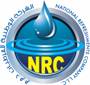 Responsibilities :Prepare monthly Financial reports (Balance Sheet/ Income Statement & other Managerial/Analysis reports)Prepare Accounts Receivable Aging/schedule of AR monthly, sending monthly statements to customers, follow-up/ monitor for customer’s payment, posting invoices, receipts, credit notes (Goods return & rebates) / debit notes & reconcile customers account.Prepare bank reconciliation report, posting bank transactions daily, monitors daily cash inflow & outflowPrepare Accounts Payable Aging/ schedule of AP monthly, review documents, verify the accuracy of invoice against purchase order/items received & expense code allocation, prepare Cash/ Cheque payments to suppliers as per their due date, reconcile supplier’s statement of accountPrepare / posting journal vouchers for expenses including salaries, depreciation, accrued / prepaidCheck and review petty cash/ prepare cheque for replenishmentMonitor /control fixed assets & inventories, posting Store receipt/issue voucher) daily, verify and post all suppliers’ invoices as per their contract price & terms, reconcile stocks/item received compared with the suppliers invoice/ delivery note, conduct inventory/ stock take regularly.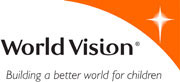 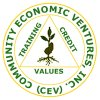 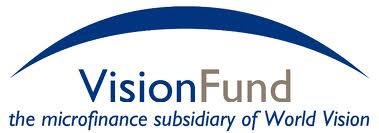 Responsibilities :Handled 5 Visayas branchesReview the works of branch accountantsReview financial reports, including cash flows of the branchConduct surprise cash counts / inventory of assets of the organizationChecking the internal control of the organizationRecords daily financial transactionsMaintains books of accounts(general journal, gen. ledger, cash disbursements & receipts)Maintains organized files of documents(Cash disbursements/receipts  and Journal Vouchers)Prepares monthly financial reports: Income Statement, Balance Sheet, Trial Balance, Bank Reconciliation, Schedules  of receivables, client savings & interest on depositPrepares Portfolio / Repayment reportMaintains branch supplies and controls asset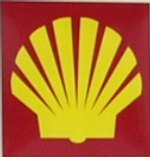 Responsibilities :Receiving /managing cash from customersPrepare daily cash reports and deposit to bank    Conduct inventory of petroleum productsEDUCATIONAL BACKGROUND	College		-	Bachelor of  Science in Accountancy			                 Saint Joseph College- Maasin City, Phil.March 2001(consistent Star JPIAN awardee)	Diploma in Agricultural Technology				Southern Leyte State University-Bontoc So. Leyte				April 1997 ( DOST-SEI Scholar)SKILLS AND QUALIFICATIONS Ability to establish & implement effective financial policies & procedures Expert in budget management, forecasting, marketing and clients services Fast learning abilities & hard working Good communication skills (fluent in English both in reading and writing) Excellent in bookkeeping, attention to detail Proficient in Windows application (MS word, Excel) Patient, Strong follow-up and monitoring skillsPERSONAL DEVELOPMENT / TRAININGS ATTENDEDBuckle Up Training A workshop to standardize operational processes with integration of strengthening the internal control for fraud prevention. Held on Nov 27-30, 2007 at Tagbilaran City, Bohol, Phil.Internal Audit Training conducted by World Vision National Office held on Aug 23- 27, 2006 at Agricultural Promotion Center, Tagbilaran City, Phil.Financial Ratio Analysis Training held on Jan 23-25, 2006 at CEV Training Room Tagbilaran City, Phil.RG Assets Training. Computerization training for new product development held on Feb 24-26, 2005 at CEV Training Room, Tagbilaran City, Phil.E-merge Training/ Lotus Notes. MIS Training based from Delysis ( foreign MIS) held on June 25 to July 1, 2005 at WV National Office, Quezon City, Phil. Zinger - Miller Training / Workshop, a frontline leadership training, completed four modules: Coaching for Optimal Performance, Clarifying Team Roles and Responsibilities, Your Role and the Basic Principles an Giving Constructive Feedback. Conducted by Institute for Transformational Development Foundation, held on July 27-29, 2004 at Agricultural Promotion Center, Tagb City, Phil. Transformational Leadership Course ( Based on Seven Habits of Highly Effective People) Conducted by Institute for Transformational Development Foundation, held on Jan. 20-22, 2003 at Agricultural Promotion Center, Tagbilaran City, Phil.Post Selection and Enhancement Training ‘ Towards Efficiency & Sustainability  as Pri-movers in Helping Small Business Grow”. Conducted by CEV, Inc. on Oct 15, 2001- Nov 29, 2001 at CEV Main Office, Tagbilaran City, Phil.Bookkeeping Seminar/ Workshop conducted by PICPANS Maasin Chapter held on Nov 18-19, 2000 at SJC, Maasin City, Philippines.